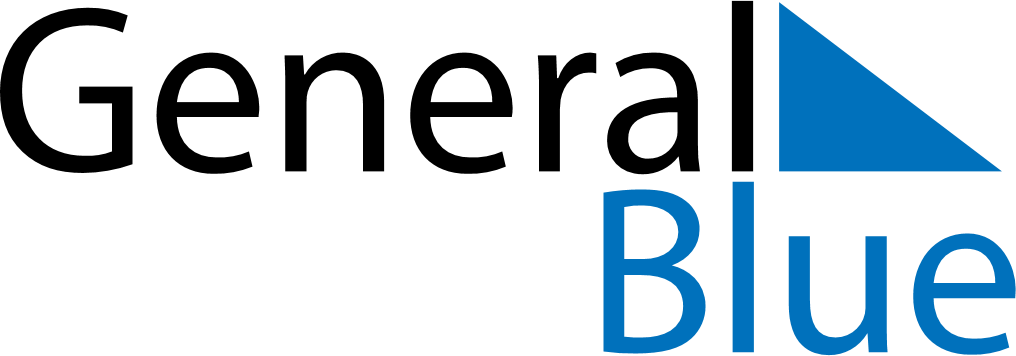 Quarter 4 of 2018Cabo VerdeQuarter 4 of 2018Cabo VerdeQuarter 4 of 2018Cabo VerdeQuarter 4 of 2018Cabo VerdeQuarter 4 of 2018Cabo VerdeOctober 2018October 2018October 2018October 2018October 2018October 2018October 2018SUNMONTUEWEDTHUFRISAT12345678910111213141516171819202122232425262728293031November 2018November 2018November 2018November 2018November 2018November 2018November 2018SUNMONTUEWEDTHUFRISAT123456789101112131415161718192021222324252627282930December 2018December 2018December 2018December 2018December 2018December 2018December 2018SUNMONTUEWEDTHUFRISAT12345678910111213141516171819202122232425262728293031Nov 1: All Saints’ DayDec 25: Christmas Day